Kraków 28.07.2016 r.Biuro Inwestycji Kapitałowych z pozwoleniem na rozbudowę Śląskiego Centrum LogistycznegoDeweloper nieruchomości magazynowych BIK S.A. otrzymał pozwolenia na budowę III fazy Śląskiego Centrum Logistycznego. W ramach planowanej inwestycji powierzchnia Centrum powiększy się o 25 tysięcy m2. Rozbudowa zostanie zakończona w pierwszej połowie 2017 roku. 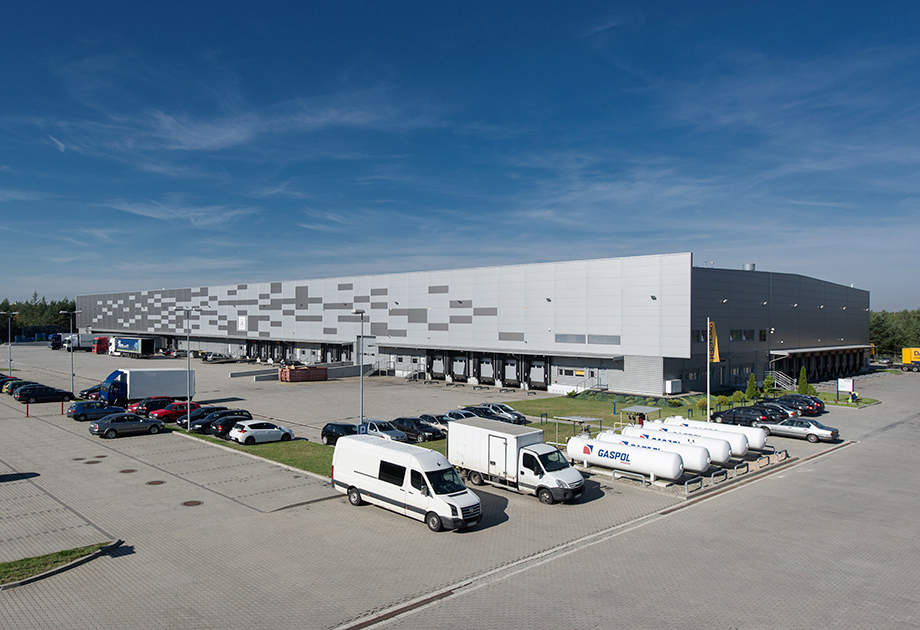 Biuro Inwestycji Kapitałowych, deweloper nieruchomości o przeznaczeniu logistyczno – magazynowym, rozbuduje Śląskie Centrum Logistyczne w Sosnowcu. Spółka otrzymała pozwolenie na budowę. W ramach III fazy rozbudowy Śląskiego Centrum BIK S.A. wybuduje 25 tysięcy m2 nowoczesnej powierzchni magazynowej pod wynajem. Realizacja inwestycji zostanie przeprowadzona w dwóch etapach. W ramach pierwszego powstanie hala o powierzchni 11,5 tysiąca m2, natomiast drugi etap obejmie rozbudowę Centrum o kolejne 13,5 tysiąca m2. Śląskie Centrum Logistyczne w Sosnowcu stanowią 3 wybudowane dotychczas hale magazynowe obejmujące 33 tysięcy m2 powierzchni magazynowej oraz 2 tysiące m2 powierzchni biurowej. Centrum Logistyczne w Sosnowcu to największa inwestycja zrealizowana dotychczas przez Biuro Inwestycji Kapitałowych.Pod koniec ubiegłego roku obiekty w ramach Śląskiego Centrum Logistycznego były wynajęte w 99%. Rozbudowa dotychczas realizowanej przez naszą firmę inwestycji jest dowodem na dopasowanie naszej oferty do potrzeb partnerów oraz wyrazem ogromnego ich zaufania do BIK jako zarządcy nieruchomości i dewelopera– komentuje Mirosław Koszany, Prezes Zarządu BIK S.A.   Biuro Inwestycji Kapitałowych Grupa zarządza aktualnie trzema parkami logistycznymi: Centrum Logistycznym Kraków I, Centrum Logistycznym Kraków II oraz Śląskim Centrum Logistycznym w Sosnowcu o łącznej powierzchni najmu wynoszącej 55,8 tys. m2. Dotychczas Spółka zrealizowała obiekty magazynowe o łącznej powierzchni przekraczającej 80 tys. mkw. Nieruchomości powstały także w Pruszczu Gdańskim oraz Ożarowie Mazowieckim.***Dodatkowych informacji udziela:Agencja Tauber Promotion,Mariusz Skowronek,e-mail: mskowronek@tauber.com.plTel.: +22 833 35 02; 698 612 866Andrzej Kazimierczak, e-mail: akazimierczak@tauber.com.pl Tel.: +22 833 35 02; 691 507 173